LA CHORALEPour le goûter de Noël, nous allons chanter deux chants devant les autres classes : « Trotte, trotte renne rose » et « l’as-tu-vu ? ». A cette occasion nous formons une chorale avec la classe des moyens-grands de maître Jean-Yves. Ils viennent dans notre classe. 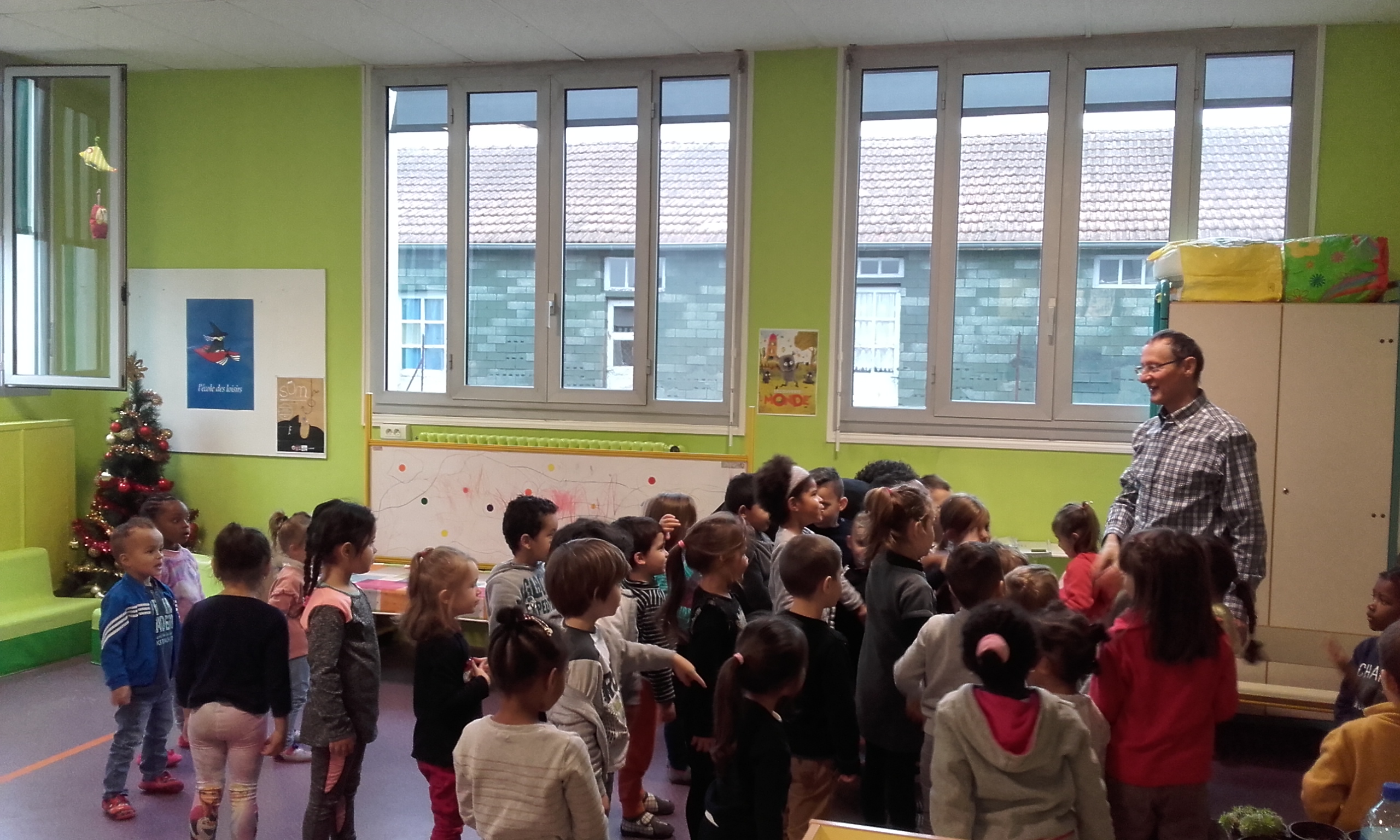 